31 සූරත් ලුක්මාන් (ලුක්මාන් තුමා)ආයත් 1-34 දක්වා.අල් කුර්ආනය< Sinhala>  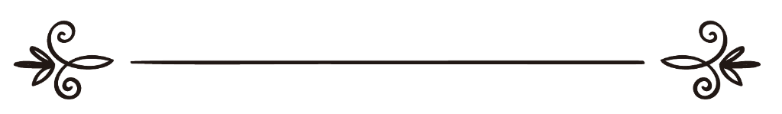 මාහිර් රම්ඩීන් පරිවර්තකඉස්ලාම් හවුස් වෙබ් අඩවියේ සංස්කරණ මණ්ඩලය විචාරය කිරීම ترجمة معاني القرآن الكريم سورة لقمان31-< السنهالية  >القرآن الكريم ترجمة: ماهر رمدينمراجعة:محمد آساد و نخبة من العلماء الكبار
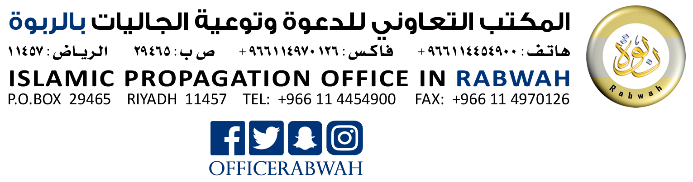 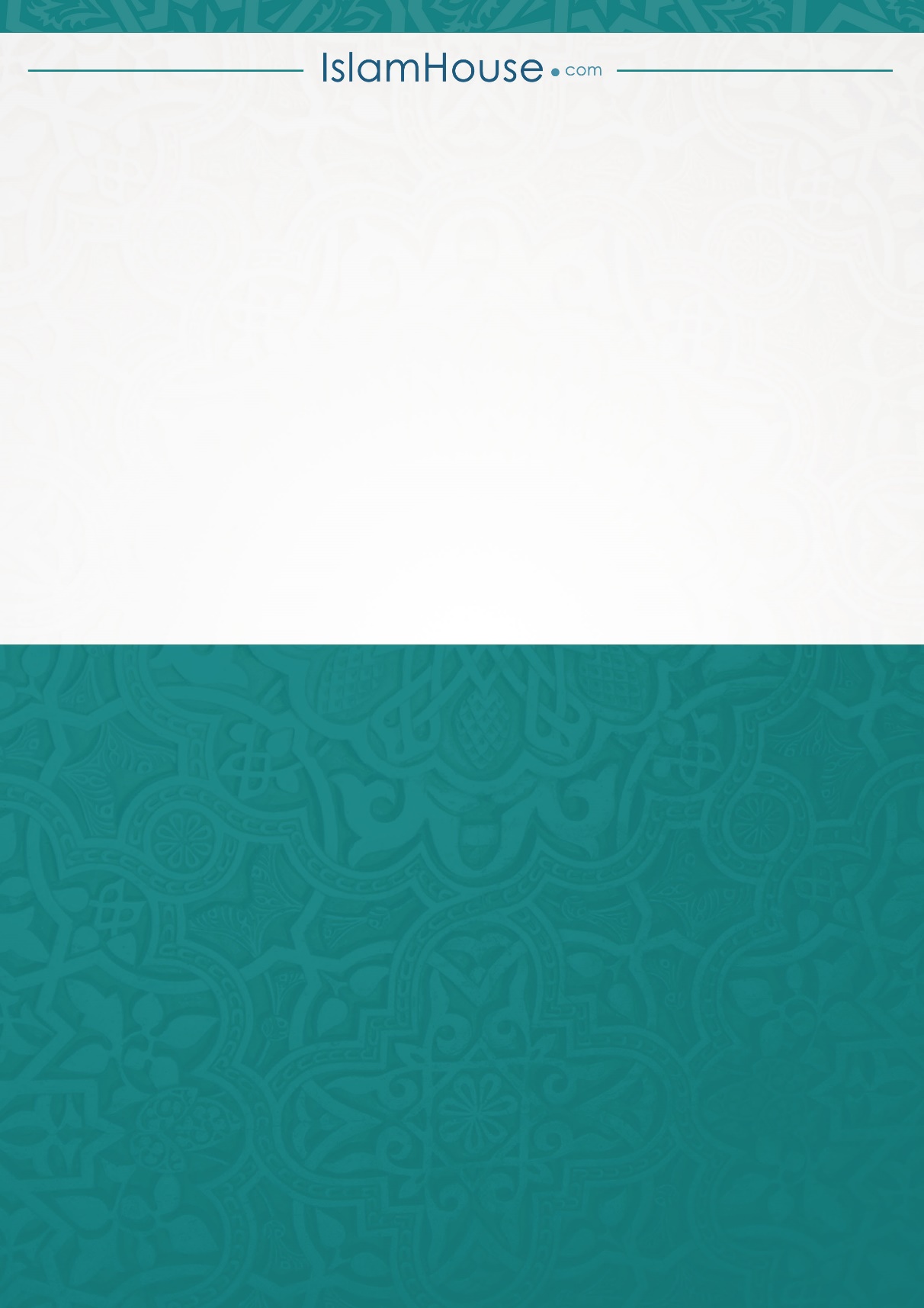 31 සූරත් ලුක්මාන් (ලුක්මාන් තුමා)මක්කාහ්වෙහි දී හෙළිදරව් කෙරුණකි.ආයාත් (වැකි) 34 කි.31 සූරත් ලුක්මාන් (ලුක්මාන් තුමා)මක්කාහ්වෙහි දී හෙළිදරව් කෙරුණකි.ආයාත් (වැකි) 34 කි.بِسْمِ اللهِ الرَّحمنِ الرَّحِيْمِඅපරිමිත දයාන්විත අසමසම කරුණාන්විත අල්ලාහ්ගේ නාමයෙනි.بِسْمِ اللهِ الرَّحمنِ الرَّحِيْمِඅපරිමිත දයාන්විත අසමසම කරුණාන්විත අල්ලාහ්ගේ නාමයෙනි.1-3 අල් කුර්ආනයේ වැදගත්කම.1-3 අල් කුර්ආනයේ වැදගත්කම.අලිෆ්, ලාම්, මීම්الم {1}ඒවා ප්‍රඥාවෙන් සපිරුණු දේව ග්‍රන්ථයේ වදන්ය.تِلْكَ آيَاتُ الْكِتَابِ الْحَكِيمِ {2}එය දැහැමියන්ට මගපෙන්වීමක් හා ආශිර්වාදයකි.هُدًى وَرَحْمَةً لِلْمُحْسِنِينَ {3}4,5 දැහැමියන් සතු ඇතැම් ගුණාංග හා ඔවුනට හිමි ප්‍රතිඵල.4,5 දැහැමියන් සතු ඇතැම් ගුණාංග හා ඔවුනට හිමි ප්‍රතිඵල.ඔවුහු වනාහි සලාතය විධිමත් ව ඉටු කරති. තවද zසකාත් ද පිරිනමති. තවද ඔවුහු මතු ලොව පිළිබඳ ව තරයේම විශ්වාස කරන්නෝ වෙති. الَّذِينَ يُقِيمُونَ الصَّلَاةَ وَيُؤْتُونَ الزَّكَاةَ وَهُمْ بِالْآخِرَةِ هُمْ يُوقِنُونَ {4}ඔවුහු ඔවුන්ගේ පරමාධිපතිගේ මග පෙන්වීම මත වෙති. තවද ඔවුහුමය ජයග්‍රාහකයෝ.أُولَٰئِكَ عَلَىٰ هُدًى مِنْ رَبِّهِمْ ۖ وَأُولَٰئِكَ هُمُ الْمُفْلِحُونَ {5}6,7 නොමග ගියවුන් සතු ගුණාංග හා ඔවුනට හිමි ප්‍රතිවිපාක.6,7 නොමග ගියවුන් සතු ගුණාංග හා ඔවුනට හිමි ප්‍රතිවිපාක.තවද ජනයා අතුරින් කිසිදු දැනුමකින් තොර ව අල්ලාහ්ගේ මාර්ගයෙන් මුළා කරනු වස් පුහු වදන් මිලට ගෙන ඒවා විහිළුවක් බවට ගන්නා අය ද වෙති. තමන් හට නින්දා සහගත දඬුවමක් ඇත්තෝ ඔවුහුමය.وَمِنَ النَّاسِ مَنْ يَشْتَرِي لَهْوَ الْحَدِيثِ لِيُضِلَّ عَنْ سَبِيلِ اللَّهِ بِغَيْرِ عِلْمٍ وَيَتَّخِذَهَا هُزُوًا ۚ أُولَٰئِكَ لَهُمْ عَذَابٌ مُهِينٌ {6}තවද ඔහු වෙත අපගේ වදන් පාරායනා කර පෙන්වනු ලබන අවස්ථාවේ තම දෙකන්හි බිහිරි බව ඇත්තාක් මෙන් තමන්ට එය නොඇසුණාක් මෙන් අහංකාරයකු සේ හැරී ගියේය. එහෙයින් වේදනීය දඬුවම ගැන ඔහුට ශුභාරංචි දන්වනු.وَإِذَا تُتْلَىٰ عَلَيْهِ آيَاتُنَا وَلَّىٰ مُسْتَكْبِرًا كَأَنْ لَمْ يَسْمَعْهَا كَأَنَّ فِي أُذُنَيْهِ وَقْرًا ۖ فَبَشِّرْهُ بِعَذَابٍ أَلِيمٍ {7}8,9 දෙවියන් විශ්වාස කළවුන් සතු ප්‍රතිඵල.8,9 දෙවියන් විශ්වාස කළවුන් සතු ප්‍රතිඵල.නියත වශයෙන්ම විශ්වාස කොට යහකම් කළවුන් වනාහි ඔවුනට සුව පහසුකම් සහිත (ස්වර්ග) උයන් ඇත.إِنَّ الَّذِينَ آمَنُوا وَعَمِلُوا الصَّالِحَاتِ لَهُمْ جَنَّاتُ النَّعِيمِ {8}ඔවුන් එහි සදාතනිකයින්ය. අල්ලාහ්ගෙන් සැබෑ ප්‍රතිඥාවක් ලෙසිනි. තවද ඔහු සර්ව බලධාරීය මහා ප්‍රඥාවන්තය.خَالِدِينَ فِيهَا ۖ وَعْدَ اللَّهِ حَقًّا ۚ وَهُوَ الْعَزِيزُ الْحَكِيمُ {9}10,11 අල්ලාහ්ගේ ඒකීයභාවය, බලය තහවුරු කරන සාධක කිහිපයක්.10,11 අල්ලාහ්ගේ ඒකීයභාවය, බලය තහවුරු කරන සාධක කිහිපයක්.නුඹලා එය දකින අයුරින් කිසිදු කුලුනකින් තොර ව අහස් ඔහු මැව්වේය. තවද නුඹලා නොසෙලවනු පිණිස මහපොළොවේ කඳු ඇති කළේය. තවද එහි සෑම ජීවියකුම ව්‍යාප්ත කළේය. තවද අපි අහසින් ජලය පහළ කොට එහි යහපත් සෑම ජෝඩුවකින්ම පැළෑටි හටගැන්වූයෙමු.خَلَقَ السَّمَاوَاتِ بِغَيْرِ عَمَدٍ تَرَوْنَهَا ۖ وَأَلْقَىٰ فِي الْأَرْضِ رَوَاسِيَ أَنْ تَمِيدَ بِكُمْ وَبَثَّ فِيهَا مِنْ كُلِّ دَابَّةٍ ۚ وَأَنْزَلْنَا مِنَ السَّمَاءِ مَاءً فَأَنْبَتْنَا فِيهَا مِنْ كُلِّ زَوْجٍ كَرِيمٍ {10}මෙය අල්ලාහ්ගේ මැවීමය. එහෙයින් ඔහුගෙන් තොරවූවන් මැව්වේ කුමක් ද? නමුත් අපරාධකරුවෝ පැහැදිලි මුළාවෙහිය. هَٰذَا خَلْقُ اللَّهِ فَأَرُونِي مَاذَا خَلَقَ الَّذِينَ مِنْ دُونِهِ ۚ بَلِ الظَّالِمُونَ فِي ضَلَالٍ مُبِينٍ {11}12-19. ලුක්මාන් තුමා තම පුතණුවන්ට කළ උපදෙස.12-19. ලුක්මාන් තුමා තම පුතණුවන්ට කළ උපදෙස.තවද අල්ලාහ්ට කෘතවේදී වන්නට සැබැවින්ම අපි ලුක්මාන්ට ප්‍රඥාව පිරිනැමුවෙමු. තවද කවරෙකු කෘතවේදී වන්නේ ද එසේ ඔහු කෘතවේදී වනුයේ ඔහුටමය. තවද කවරෙකු ප්‍රතික්ෂේප කළේද එවිට නියත වශයෙන්ම අල්ලාහ් අවශ්‍යතාවන්ගෙන් තොරය, ප්‍රශංසාලාභීය. وَلَقَدْ آتَيْنَا لُقْمَانَ الْحِكْمَةَ أَنِ اشْكُرْ لِلَّهِ ۚ وَمَنْ يَشْكُرْ فَإِنَّمَا يَشْكُرُ لِنَفْسِهِ ۖ وَمَنْ كَفَرَ فَإِنَّ اللَّهَ غَنِيٌّ حَمِيدٌ {12}තවද ලුක්මාන් තම පුතණුවන්ට උපදෙස් දෙමින් ඔහු පැවසූ අවස්ථාව සිහියට නගනු. අහෝ මාගේ පුතණුවනි, ඔබ අල්ලාහ්ට ආදේශ නොකරනු. නියත වශයෙන්ම ආදේශ කිරීම මහත් වූ අපරාධයකි.وَإِذْ قَالَ لُقْمَانُ لِابْنِهِ وَهُوَ يَعِظُهُ يَا بُنَيَّ لَا تُشْرِكْ بِاللَّهِ ۖ إِنَّ الشِّرْكَ لَظُلْمٌ عَظِيمٌ {13}ඔහුගේ මව දුර්වලත්වයෙන් දුර්වලත්වයට පත්වෙමින් ඔහු ඉසිලුවාය. ඔහුට කිරිවැරීම වසර දෙකක් තුළ විය. මට හා ඔබේ දෙමාපියන්ට කෘතවේදී වනු. නැවත යොමු වීමේ ස්ථානය මා වෙතය යැයි මිනිසාට අපි උපදෙස් දුනිමු.وَوَصَّيْنَا الْإِنْسَانَ بِوَالِدَيْهِ حَمَلَتْهُ أُمُّهُ وَهْنًا عَلَىٰ وَهْنٍ وَفِصَالُهُ فِي عَامَيْنِ أَنِ اشْكُرْ لِي وَلِوَالِدَيْكَ إِلَيَّ الْمَصِيرُ {14}ඔබට කවර දෙයක් ගැන දැනුම නැත්තේ ද එවන් දෑ මට ආදේශ කිරීමට ඔවුන් දෙදෙනා ඔබට උත්සාහ දැරුවේ නම් එවිට ඔබ ඔවුන් දෙදෙනාට අවනත නොවනු. තවද මෙලොවෙහි යහපත් අයුරින් ඔවුන් දෙදෙනා සමග මිත්‍රශීලී ව කටයුතු කරනු. තවද මා වෙත යොමුවූවන්ගේ මාර්ගය ඔබ අනුගමනය කරනු. පසු ව නුඹලාගේ නැවත හැරී එන ස්ථානය ඇත්තේ මා වෙතය. එවිට නුඹලා සිදු කරමින් සිටි දෑ පිළිබඳ ව මම නුඹලාට දන්වමි.وَإِنْ جَاهَدَاكَ عَلَىٰ أَنْ تُشْرِكَ بِي مَا لَيْسَ لَكَ بِهِ عِلْمٌ فَلَا تُطِعْهُمَا ۖ وَصَاحِبْهُمَا فِي الدُّنْيَا مَعْرُوفًا ۖ وَاتَّبِعْ سَبِيلَ مَنْ أَنَابَ إِلَيَّ ۚ ثُمَّ إِلَيَّ مَرْجِعُكُمْ فَأُنَبِّئُكُمْ بِمَا كُنْتُمْ تَعْمَلُونَ {15}අහෝ මාගේ පුතණුවනි! නියත වශයෙන්ම අඹ ඇටයක තරම් ප්‍රමාණකින් යමක් වී එය කළු ගලක් තුළ හෝ අහස් තුළ හෝ මහපොළොව තුළ හෝ තිබුණ ද අල්ලාහ් එය ගෙන එනු ඇත. නියත වශයෙන්ම අල්ලාහ් කුලුණැතිය මහා ප්‍රඥාවන්තය. يَا بُنَيَّ إِنَّهَا إِنْ تَكُ مِثْقَالَ حَبَّةٍ مِنْ خَرْدَلٍ فَتَكُنْ فِي صَخْرَةٍ أَوْ فِي السَّمَاوَاتِ أَوْ فِي الْأَرْضِ يَأْتِ بِهَا اللَّهُ ۚ إِنَّ اللَّهَ لَطِيفٌ خَبِيرٌ {16}මාගේ පුතණුවනි! ඔබ සලාතය විධිමත් ව ඉටු කරනු. තවද යහපත් දෑ අණ කරනු. තවද පිළිකුල් සහගත දැයින් වළක්වනු. ඔබට ඇති වූ දෑ මත ඉවසීමෙන් කටයුතු කරනු. නියත වශයෙන්ම එය කරුණු වල අධිෂ්ඨාන පූර්වක කරුණකි. يَا بُنَيَّ أَقِمِ الصَّلَاةَ وَأْمُرْ بِالْمَعْرُوفِ وَانْهَ عَنِ الْمُنْكَرِ وَاصْبِرْ عَلَىٰ مَا أَصَابَكَ ۖ إِنَّ ذَٰلِكَ مِنْ عَزْمِ الْأُمُورِ {17}ඔබේ කම්මුල ජනයාට නොහරවනු. තවද මහපොළොවේ අහංකාරයෙන් ගමන් නොකරනු. උඩඟු ලීලාවෙන් උද්දච්චකමින් ගමන් කරන සෑම කෙනෙකුවම නියත වශයෙන්ම අල්ලාහ් ප්‍රිය නොකරයි.وَلَا تُصَعِّرْ خَدَّكَ لِلنَّاسِ وَلَا تَمْشِ فِي الْأَرْضِ مَرَحًا ۖ إِنَّ اللَّهَ لَا يُحِبُّ كُلَّ مُخْتَالٍ فَخُورٍ {18}තවද ඔබේ ගමනෙහි නිහතමානී වනු. තවද ඔබේ හඬ පහත් කරනු. නියත වශයෙන්ම හඬ අතුරින් වඩාත් පිළිකුල් සහගත (හඬ)  වනුයේ බූරුවාගේ හඬය.وَاقْصِدْ فِي مَشْيِكَ وَاغْضُضْ مِنْ صَوْتِكَ ۚ إِنَّ أَنْكَرَ الْأَصْوَاتِ لَصَوْتُ الْحَمِيرِ {19}20-24 අල්ලාහ්ගේ ආශිර්වාද, දේව ආදේශකයින් තම ආදේශභාවයේ මුරණ්ඩුකමින් සිටීම හා ඔවුන් වෙත අකැමැත්ත පළ කර සිටීම.20-24 අල්ලාහ්ගේ ආශිර්වාද, දේව ආදේශකයින් තම ආදේශභාවයේ මුරණ්ඩුකමින් සිටීම හා ඔවුන් වෙත අකැමැත්ත පළ කර සිටීම.අහස්හි ඇති දෑ හා මහපොළොවේ ඇති දෑ නියත වශයෙන්ම අල්ලාහ් නුඹලාට වසඟ කර දුන් බවත් ඔහුගේ ආශිර්වාදය නුඹලා වෙත මතුපිටින් ද ඇතුළාන්තයෙන් ද සම්පූර්ණ කර දී ඇති බවත් නුඹලා නොදුටුවෙහුද? කිසිදු දැනුමකින් හෝ මග පෙන්වීමකින් හෝ ආලෝකය ලබා දෙන දේව ග්‍රන්ථයකින් හෝ තොර ව අල්ලාහ් විෂයයෙහි තර්ක කරන්නෝ ද ජනයා අතුරින් වෙති.أَلَمْ تَرَوْا أَنَّ اللَّهَ سَخَّرَ لَكُمْ مَا فِي السَّمَاوَاتِ وَمَا فِي الْأَرْضِ وَأَسْبَغَ عَلَيْكُمْ نِعَمَهُ ظَاهِرَةً وَبَاطِنَةً ۗ وَمِنَ النَّاسِ مَنْ يُجَادِلُ فِي اللَّهِ بِغَيْرِ عِلْمٍ وَلَا هُدًى وَلَا كِتَابٍ مُنِيرٍ {20}තවද අල්ලාහ් පහළ කළ දෑ නුඹලා අනුගමනය කරනුයි ඔවුනට කියනු ලැබූ කල්හි අපගේ පියවරු කවර දෙයක් මත සිටිනු අප දුටුවෙමු ද එය අපි අනුගමනය කරන්නෙමු යැයි ඔවුහු පැවසූහ. ඇවිළෙන ගින්නේ දඬුවම වෙත ෂෙයිතාන් ඔවුන් ඇරයුම් කර සිටිය ද (ඔවුන් එසේ අනුගමනය කරයි ද?)وَإِذَا قِيلَ لَهُمُ اتَّبِعُوا مَا أَنْزَلَ اللَّهُ قَالُوا بَلْ نَتَّبِعُ مَا وَجَدْنَا عَلَيْهِ آبَاءَنَا ۚ أَوَلَوْ كَانَ الشَّيْطَانُ يَدْعُوهُمْ إِلَىٰ عَذَابِ السَّعِيرِ{21}තවද කවරෙකු දැහැමියකු ව සිට තම මුහුණ අල්ලාහ් වෙතට යටහත් කරන්නේ ද එවිට සැබැවින්ම ඔහු බලවත් බැඳියාවක් තදින් ග්‍රහණය කර ගත්තේය. තවද සියලු කරුණු වල අවසානය අල්ලාහ් වෙතය.وَمَنْ يُسْلِمْ وَجْهَهُ إِلَى اللَّهِ وَهُوَ مُحْسِنٌ فَقَدِ اسْتَمْسَكَ بِالْعُرْوَةِ الْوُثْقَىٰ ۗ وَإِلَى اللَّهِ عَاقِبَةُ الْأُمُورِ {22}තවද කවරෙකු ප්‍රතික්ෂේප කළේ ද ඔහුගේ ප්‍රතික්ෂේපය ඔබ දුකට පත් නොකළ යුතුය. ඔවුන් නැවත යොමු කරනු ලබන ස්ථානය අප වෙතය. එවිට ඔවුන් සිදු කළ දෑ පිළිබඳ ව අපි ඔවුනට දන්වා සිටිමු. නියත වශයෙන්ම අල්ලාහ් හදවත් තුළ ඇති දෑ පිළිබඳ ව සර්ව ඥානීය. وَمَنْ كَفَرَ فَلَا يَحْزُنْكَ كُفْرُهُ ۚ إِلَيْنَا مَرْجِعُهُمْ فَنُنَبِّئُهُمْ بِمَا عَمِلُوا ۚ إِنَّ اللَّهَ عَلِيمٌ بِذَاتِ الصُّدُورِ {23}අපි ඔවුනට ටික කලක් භුක්ති විඳින්නට සලස්වමු. පසු ව අපි ඔවුන් දැඩි දඬුවමක් වෙත යොමු කරන්නෙමු.نُمَتِّعُهُمْ قَلِيلًا ثُمَّ نَضْطَرُّهُمْ إِلَىٰ عَذَابٍ غَلِيظٍ {24}25-27 අල්ලාහ්ගේ බලය දේව ආදේශකයින් විසින් පිළිගැනීම, අල්ලාහ් බලය හා ඔහුගේ ඥානයේ විශාලත්වය තහවුරු කිරීම.25-27 අල්ලාහ්ගේ බලය දේව ආදේශකයින් විසින් පිළිගැනීම, අල්ලාහ් බලය හා ඔහුගේ ඥානයේ විශාලත්වය තහවුරු කිරීම.තවද අහස් හා මහපොළොව මැව්වේ කවුදැයි ඔබ ඔවුන්ගෙන් විමසුවේ නම් සැබැවින්ම අල්ලාහ් යැයි ඔවුහු පවසති. සියලු ප්‍රශංසා අල්ලාහ්ට යැයි ඔබ පවසනු. නමුත් ඔවුන්ගෙන් බහුතරයක් දෙනා නොදනිති.وَلَئِنْ سَأَلْتَهُمْ مَنْ خَلَقَ السَّمَاوَاتِ وَالْأَرْضَ لَيَقُولُنَّ اللَّهُ ۚ قُلِ الْحَمْدُ لِلَّهِ ۚ بَلْ أَكْثَرُهُمْ لَا يَعْلَمُونَ {25}අහස්හි හා මහපොළොවේ ඇති දෑ අල්ලාහ් සතුය. නියත වශයෙන්ම අල්ලාහ්, ඔහුමය අවශ්‍යතාවන් ගෙන් තොර වූ ප්‍රශංසාලාභී වනුයේ.لِلَّهِ مَا فِي السَّمَاوَاتِ وَالْأَرْضِ ۚ إِنَّ اللَّهَ هُوَ الْغَنِيُّ الْحَمِيدُ {26}මහපොළොවේ ගස් අතුරින් පන්හිදවල් වී තවද මුහුද ද එයට පසු ව තවත් මුහුදු හතක් එයට එකතු වුව ද අල්ලාහ්ගේ වදන් නිමා නොවනු ඇත. නියත වශයෙන්ම අල්ලාහ් සර්ව බලධාරීය. මහා ප්‍රඥාවන්තය. وَلَوْ أَنَّمَا فِي الْأَرْضِ مِنْ شَجَرَةٍ أَقْلَامٌ وَالْبَحْرُ يَمُدُّهُ مِنْ بَعْدِهِ سَبْعَةُ أَبْحُرٍ مَا نَفِدَتْ كَلِمَاتُ اللَّهِ ۗ إِنَّ اللَّهَ عَزِيزٌ حَكِيمٌ{27}28. නැවත නැගිටුවනු ලැබීම පිළිබඳ තහවුරු කිරීම.28. නැවත නැගිටුවනු ලැබීම පිළිබඳ තහවුරු කිරීම.නුඹලා මැවීම හෝ නුඹලා නැවත නැගිටුවීම හෝ එකම ආත්මයක් මෙන් මිස නැත. නියත වශයෙන්ම අල්ලාහ් සර්ව ශ්‍රාවකය සර්ව නිරීක්ෂකය.مَا خَلْقُكُمْ وَلَا بَعْثُكُمْ إِلَّا كَنَفْسٍ وَاحِدَةٍ ۗ إِنَّ اللَّهَ سَمِيعٌ بَصِيرٌ {28}29-31. අල්ලාහ්ගේ පැවැත්ම පිළිබඳ තවත් සාධකයක්.29-31. අල්ලාහ්ගේ පැවැත්ම පිළිබඳ තවත් සාධකයක්.නියත වශයෙන්ම අල්ලාහ් රාත්‍රිය දහවල තුළ ඇතුළත් කරන බවත් දහවල රාත්‍රිය තුළ ඇතුළත් කරන බවත් ඔබ නොදුටුවෙහි ද? තවද හිරු හා සඳු ඔහු වසඟ කළේය. (එය) සියල්ල නියමිත කාලයක් දක්වා ගමන් කරයි. තවද නියත වශයෙන්ම අල්ලාහ් නුඹලා කරන දෑ පිළිබඳ ව අභිඥානවන්තය.أَلَمْ تَرَ أَنَّ اللَّهَ يُولِجُ اللَّيْلَ فِي النَّهَارِ وَيُولِجُ النَّهَارَ فِي اللَّيْلِ وَسَخَّرَ الشَّمْسَ وَالْقَمَرَ كُلٌّ يَجْرِي إِلَىٰ أَجَلٍ مُسَمًّى وَأَنَّ اللَّهَ بِمَا تَعْمَلُونَ خَبِيرٌ {29}නියත වශයෙන්ම අල්ලාහ් වන ඔහුමය සත්‍යය. තවද නියත වශයෙන්ම ඔහුගෙන් තොර ව ඔවුන් ඇරයුම් කරන දෑ අසත්‍යය වේ. තවද නියත වශයෙන්ම අල්ලාහ් වන ඔහුමය උත්තරීතර අතිමහත් වනුයේ. ذَٰلِكَ بِأَنَّ اللَّهَ هُوَ الْحَقُّ وَأَنَّ مَا يَدْعُونَ مِنْ دُونِهِ الْبَاطِلُ وَأَنَّ اللَّهَ هُوَ الْعَلِيُّ الْكَبِيرُ {30}ඔහුගේ සංඥා අතුරින් නුඹලාට ඔහු පෙන්වීම පිණිස නියත වශයෙන්ම අල්ලාහ්ගේ ආශිර්වාදයෙන් මුහුදෙහි ගමන් කරන නැව් ඔබ නොදුටුවෙහි ද? ඉවසිලිවන්ත කෘතගුණ සලකන සෑම කෙනෙකුටම එහි සාධක ඇත.  أَلَمْ تَرَ أَنَّ الْفُلْكَ تَجْرِي فِي الْبَحْرِ بِنِعْمَتِ اللَّهِ لِيُرِيَكُمْ مِنْ آيَاتِهِ ۚ إِنَّ فِي ذَٰلِكَ لَآيَاتٍ لِكُلِّ صَبَّارٍ شَكُورٍ {31}32. දෙවියන් ප්‍රතික්ෂේප කරන්නන්ගේ ස්වභාවය.32. දෙවියන් ප්‍රතික්ෂේප කරන්නන්ගේ ස්වභාවය.කඳු මෙන් රළ ඔවුන් වසා ගත් විට දහම අල්ලාහ්ට පමණක් පුද කරන්නන් ලෙසින් ඔවුහු ඔහු ඇරයුම් කළෝය. නමුත් ඔහු ඔවුන් ගොඩබිම වෙත මුදවාගෙන ආ කල්හි එවිට ඔවුන් අතුරින් මධ්‍යස්ථ ව කටයුතු කරන්නන් ද විය. එමෙන්ම වංචාකාර ගුණමකු සෑම කෙනෙකුම මිස අපගේ සංඥා පිටු නොදකිනු ඇත.وَإِذَا غَشِيَهُمْ مَوْجٌ كَالظُّلَلِ دَعَوُا اللَّهَ مُخْلِصِينَ لَهُ الدِّينَ فَلَمَّا نَجَّاهُمْ إِلَى الْبَرِّ فَمِنْهُمْ مُقْتَصِدٌ ۚ وَمَا يَجْحَدُ بِآيَاتِنَا إِلَّا كُلُّ خَتَّارٍ كَفُورٍ {32}33. මෙලොව ජීවිතයෙන් හා ෂෙයිතාන්ගෙන් ප්‍රවේශම් වන මෙන් අවවාද කිරීම.33. මෙලොව ජීවිතයෙන් හා ෂෙයිතාන්ගෙන් ප්‍රවේශම් වන මෙන් අවවාද කිරීම.අහෝ ජනයිනි! නුඹලාගේ පරමාධිපතිට නුඹලා බිය බැතිමත් වනු. තවද පියකු තම දරුවා සම්බන්ධයෙන් කටයුතු කළ නොහැකි එමෙන්ම දරුවකුට තම පියා සම්බන්ධයෙන් කිසිවක් කටයුතු කරන්නකු විය නොහැකි දිනයකට නුඹලා බිය වනු. නියත වශයෙන්ම අල්ලාහ්ගේ ප්‍රතිඥාව සැබෑවකි. එහෙයින් මෙලොව ජීවිතය නුඹලාව රවටා නොදැමිය යුතුය. තවද රැවටිලි දෑද අල්ලාහ් ගැන නුඹලා රවටා නොදැමිය යුතුය.يَا أَيُّهَا النَّاسُ اتَّقُوا رَبَّكُمْ وَاخْشَوْا يَوْمًا لَا يَجْزِي وَالِدٌ عَنْ وَلَدِهِ وَلَا مَوْلُودٌ هُوَ جَازٍ عَنْ وَالِدِهِ شَيْئًا ۚ إِنَّ وَعْدَ اللَّهِ حَقٌّ ۖ فَلَا تَغُرَّنَّكُمُ الْحَيَاةُ الدُّنْيَا وَلَا يَغُرَّنَّكُمْ بِاللَّهِ الْغَرُورُ {33}34. ගුප්ත දෑහි යතුරු උත්තරීතර අල්ලාහ්ගේ දෑතෙහි ඇත.34. ගුප්ත දෑහි යතුරු උත්තරීතර අල්ලාහ්ගේ දෑතෙහි ඇත.අවසන් හෝරාව පිළිබඳ දැනුම ඇත්තේ නියත වශයෙන්ම අල්ලාහ් වනාහි ඔහු අබියස ය. ඔහු වැසි පහළ කරයි. තවද ගර්භාෂයන් තුළ ඇති දෑ දනී. හෙට දින උපයනුයේ කුමක්දැයි කිසිදු ආත්මයක් නොදනී. තවද කවර භූමියක මරණයට පත් වන්නේ දැයි කිසිදු ආත්මයක් නොදනී. නියත වශයෙන්ම අල්ලාහ් සර්ව ඥානීය. අභිඥානවන්තය.إِنَّ اللَّهَ عِنْدَهُ عِلْمُ السَّاعَةِ وَيُنَزِّلُ الْغَيْثَ وَيَعْلَمُ مَا فِي الْأَرْحَامِ ۖ وَمَا تَدْرِي نَفْسٌ مَاذَا تَكْسِبُ غَدًا ۖ وَمَا تَدْرِي نَفْسٌ بِأَيِّ أَرْضٍ تَمُوتُ ۚ إِنَّ اللَّهَ عَلِيمٌ خَبِيرٌ {34}